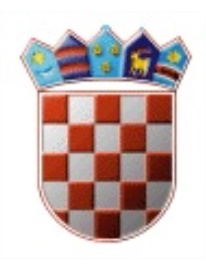             REPUBLIKA HRVATSKAKRAPINSKO – ZAGORSKA ŽUPANIJA                  UPRAVNI ODJEL     ZA OPĆE I ZAJEDNIČKE POSLOVEKLASA: 120-02/19-01/01URBROJ: 2140/01-11-19-1Krapina, 22. studenog 2019.      	       Na temelju članka 17. Statuta Krapinsko-zagorske županije („Službeni glasnik Krapinsko-zagorske županije“, broj 13/01, 5/06, 14/09, 11/13, 26/13 – pročišćeni tekst i 13/18.) i Kodeksa savjetovanja sa zainteresiranom javnošću u postupcima donošenja općih akata Krapinsko-zagorske županije („Službeni glasnik Krapinsko-zagorske županije“, broj 24/14.) upućuje se Javni poziv za savjetovanje sa zainteresiranom javnošćuu postupku donošenja Odluke o koeficijentima za obračun plaće službenika i namještenikau upravnim tijelima Krapinsko-zagorske županije	Zakonom o plaćama u lokalnoj i područnoj (regionalnoj) samoupravi („Narodne novine“, broj 28/10., dalje u tekstu: Zakon) propisana su mjerila za određivanje plaća službenika i namještenika u upravnim odjelima i službama jedinica lokalne i područne (regionalne) samouprave – plaću čini umnožak koeficijenta složenosti poslova radnog mjesta na koje je službenik, odnosno namještenik raspoređen i osnovice za obračun plaće, uvećan za 0,5 % za svaku navršenu godinu radnog staža.                   Odredbom članka 10. stavka 1. Zakona propisano je da koeficijente za obračun plaće službenika i namještenika odlukom određuje predstavničko tijelo županije, na prijedlog župana, a stavkom 2. istog članka da se koeficijenti određuju unutar raspona od 1,00 do 6,00.                     Uredbom o klasifikaciji radnih mjesta službenika i namještenika u lokalnoj i područnoj (regionalnoj) samoupravi („Narodne novine“, broj 74/10. i 125/14, dalje u tekstu: Uredba), propisani su nazivi radnih mjesta, te su ista svrstana u kategorije, potkategorije, razine i klasifikacijske rangove.                   Koeficijenti za obračun plaće trenutno su uređeni Odlukom o koeficijentima za obračun plaće službenika i namještenika u upravnim tijelima Krapinsko-zagorske županije („Službeni glasnik Krapinsko-zagorske županije“, broj 26/13., 2/15., 27/15. i 38/17.).                   Plaća službenika i namještenika obračunala bi se primjenom koeficijenata predloženih nacrtom Odluke o koeficijentima za obračun plaće službenika i namještenika u upravnim tijelima Krapinsko-zagorske županije, počevši s rasporedom službenika i namještenika na radna mjesta po donošenju pravilnika o unutarnjem redu upravnih tijela, obzirom na novopredloženo ustrojstvo upravnih tijela Krapinsko-zagorske županije vezano za povjeravanje poslova državne uprave i preuzimanje službenika Ureda državne uprave u Krapinsko-zagorskoj županiji.  	   Sukladno odredbama Kodeksa savjetovanja sa zainteresiranom javnošću u postupcima donošenja općih akata Krapinsko-zagorske županije (Službeni glasnik Krapinsko-zagorske županije“, broj 24/14.), poziva se zainteresirana javnost da svojim prijedlozima i sugestijama pridonese kvaliteti općeg akta koji se donosi.      Svi u roku pristigli prijedlozi razmotrit će se i, oni prihvaćeni, ugraditi u konačni prijedlog nacrta općeg akta koji će se uputiti Županijskoj skupštini na donošenje. Svoje prijedloge možete u pisanom obliku poslati na adresu: Krapinsko-zagorska županija, Upravni odjel za opće i zajedničke poslove, Magistratska 1, Krapina, te na e-mail adresu: petra.vrancic@kzz.hr zaključno s danom 30. studenog 2019. godine.                 PROČELNICA                                                                                                                                                                                                                                              Petra Vrančić Lež